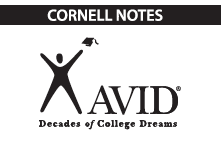 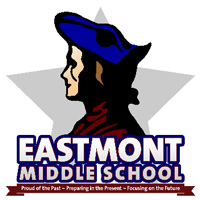 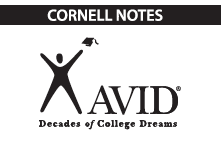 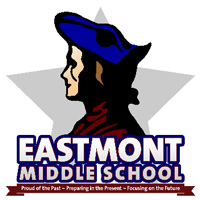 TOPIC/OBJECTIVE:NAME:CLASS/PERIOD:DATE:ESSENTIAL QUESTION:ESSENTIAL QUESTION:ESSENTIAL QUESTION:QUESTIONS/CUES/KEY WORDS/ MAIN IDEAS:Metric ManiaMetric ManiaHow much does it hold?___________________________ or ___________________________Imperial Units: ______________________________________________________Metric Units:                                    (L)How much does it hold?___________________________ or ___________________________Imperial Units: ______________________________________________________Metric Units:                                    (L)How heavy is it?____________________________ or ________________________________Imperial Units: ______________________________________________________Metric Unit:                                              (g)How heavy is it?____________________________ or ________________________________Imperial Units: ______________________________________________________Metric Unit:                                              (g)How heavy is it?______________________________ or ________________________Imperial Units: ______________________________________________________Metric Unit:                                                     (m)How heavy is it?______________________________ or ________________________Imperial Units: ______________________________________________________Metric Unit:                                                     (m)Summary—Base Units_____________________________ = Liter (L)_____________________________ = Gram (g)_____________________________ = Meter (m)*There are others, but these are the three examples we’ll use for conversionsSummary—Base Units_____________________________ = Liter (L)_____________________________ = Gram (g)_____________________________ = Meter (m)*There are others, but these are the three examples we’ll use for conversionsList some example of prefixes we use every day:List some example of prefixes we use every day:The prefixes we’ll focus on with the three example base units:_______________, ______________, ______________, base unit (m, L, g),_______________, ______________, ______________The prefixes we’ll focus on with the three example base units:_______________, ______________, ______________, base unit (m, L, g),_______________, ______________, ______________Mnemonic Device:K______________ H________________ D___________________ UnexpectedlyD__________________ C_______________________ M___________________K                H                 D                    Unit  (m, L, g)              D                 C              MAbbreviations:Kilo ______Hecto _______Deka ______Meter  _________ gram _______  Liter ________ (Base Units)Deci ______Centi ________Milli _______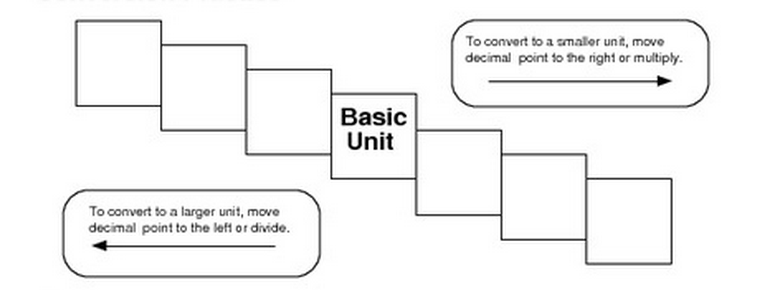 Example 1:       Convert 25 hectograms (hg) to centigrams (cg). Show your workExample 2: Convert 1113 milligrams (mg) to kilograms (kg)  Show your work!SUMMARY:SUMMARY: